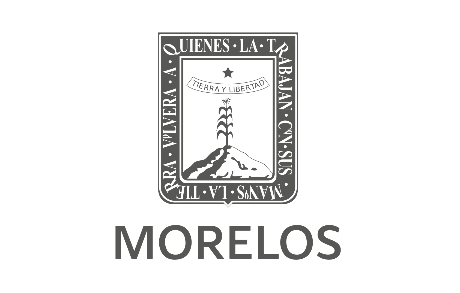 L.A. SAÚL ALBERTO VÁZQUEZ ZÚÑIGA DIRECTOR GENERAL DE RECAUDACIÓNP R E S E N T ECOSTOS Y FORMAS DE ENTREGA:SECRETARIA DE HACIENDACOORDINACION DE POLITICA DE INGRESOS  Calle Himno Nacional s/n, esquina con Bulevard Juárez, Colonia las Palmas, Cuernavaca, Morelos, C.P. 62050   TELS. (01777) 3-18-60-60 y 3-12-26-63  FECHADÍAMESAÑONOMBRE DEL INTERESADO, PERSONAL MORAL O SOLICITANTE:NOMBRE DEL INTERESADO, PERSONAL MORAL O SOLICITANTE:NOMBRE DEL INTERESADO, PERSONAL MORAL O SOLICITANTE:Por este medio solicito copias certificadas de la información que a continuación detallo, esto con fundamento en el artículo 40 del Código Fiscal del Estado de Morelos vigente. (mencionar que conceptos necesita) Por este medio solicito copias certificadas de la información que a continuación detallo, esto con fundamento en el artículo 40 del Código Fiscal del Estado de Morelos vigente. (mencionar que conceptos necesita) Por este medio solicito copias certificadas de la información que a continuación detallo, esto con fundamento en el artículo 40 del Código Fiscal del Estado de Morelos vigente. (mencionar que conceptos necesita) En caso de que solicite copia certificada de un pago de tenencia llenar los datos siguientes:En caso de que solicite copia certificada de un pago de tenencia llenar los datos siguientes:En caso de que solicite copia certificada de un pago de tenencia llenar los datos siguientes:NÚMERO DE SERIE:NÚMERO DE SERIE:NÚMERO DE SERIE:NÚMERO DE PLACA:NÚMERO DE PLACA:NÚMERO DE PLACA:DOCUMENTO CON EL QUE ACREDITA SU PERSONALIDAD:DOCUMENTO CON EL QUE ACREDITA SU PERSONALIDAD:DOCUMENTO CON EL QUE ACREDITA SU PERSONALIDAD:1.-Copia de la Credencial de Elector2.-Cedula Profesional3.-Pasaporte (Vigente)4.-Licencia de Conducir(Vigente)EN CASO DE QUE SOLICITE COPIA CERTIFICADA DE UN PAGO DE TENENCIAEN CASO DE QUE SOLICITE COPIA CERTIFICADA DE UN PAGO DE TENENCIAEN CASO DE QUE SOLICITE COPIA CERTIFICADA DE UN PAGO DE TENENCIA1.-Copia Factura Endosada2.-Copia de Carta Factura3.-Copia de Contrato de Compra Venta o Cesión De Derechos(PARA SER LLENADO POR EL DEPARTAMENTO QUE REALIZA EL TRÁMITE) NOMBRE Y FIRMA DE QUIEN ATIENDE       Dado que la información contenida en la presente solicitud es confidencial de conformidad con lo dispuesto por los artículos 42 y 54 de la Ley de Información Pública, Estadística y Protección de Datos Personales del Estado de Morelos, manifiesto que otorgo mi consentimiento para la entrega de la información solicitada al amparo del referido ordenamiento legal.Así mismo, declaro bajo protesta de decir verdad que vengo a realizar el presente trámite ante esta autoridad, por así convenir a mis intereses, haciéndome responsable de cualquier anomalía o mal uso de la documentación que me sea proporcionada.URGENTE  $217.00 CADA UNO ORDINARIO $109.00 CADA UNO 